Appendix 1: An example of a network geometry with three treatments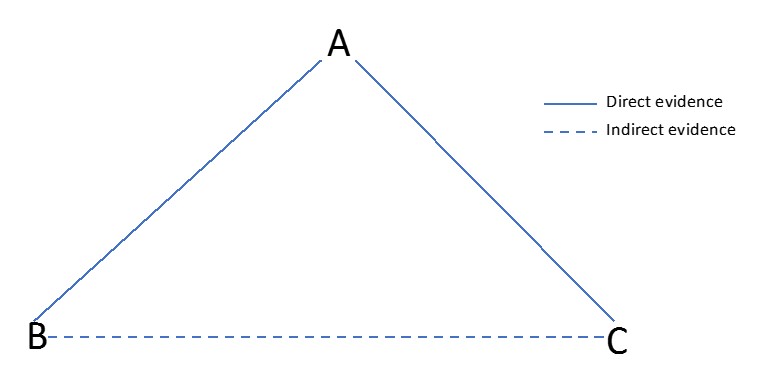 This figure illustrates an example where we want to compare three treatments (A, B and C) using the mean difference (MD). In this example, there was one trial that compared A vs. B and found a MD of 4.0 (95% confidence interval (CI) 3.0 to 5.0) and one trial that compared A vs. C with a MD of 2.3 (95% CI 1.4 to 3.2). From this hypothetical comparison, we can see that B and C are likely better than A if a reduction is desirable. If the trial samples are clinically homogenous, then we can estimate that B is better than C by 1.7 (95% CI 0.4 to 3.0) through an indirect comparison. If a new trial was then conducted that compared B and C directly, network meta-analysis could combine the indirect estimate of B to C (1.7) and the resulting direct estimate from the new trial. Appendix 2: Network Geometry for Bacteremia with Separate Control Groups (Placebo, No Antibiotic and Non-absorbable Antibiotic Separate)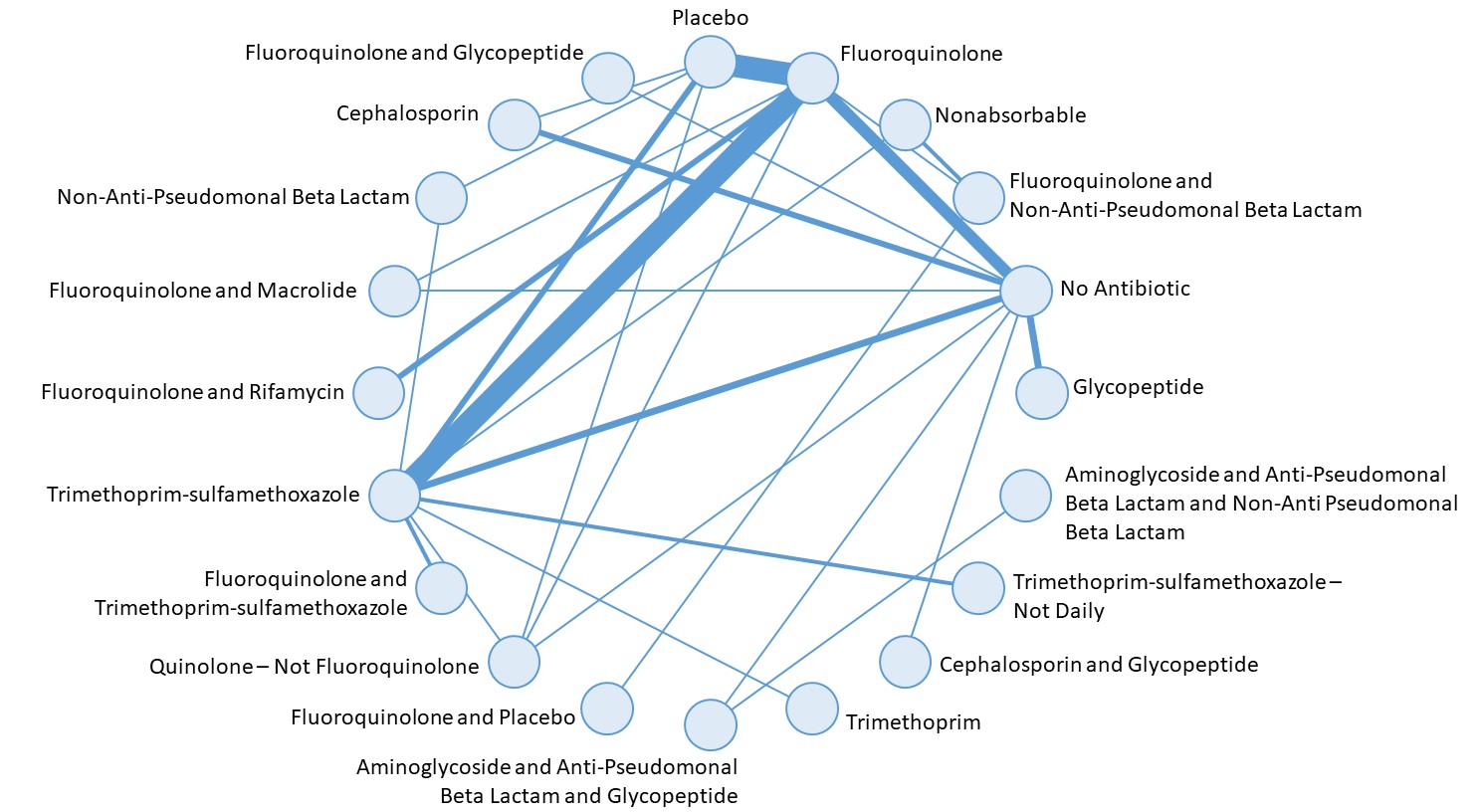 Geometry illustrates direct and indirect comparisons in the network. Link thickness reflects the number of studies.Appendix 3: Network Geometry for Bacteremia with Placebo or No Antibiotic Control Groups Combined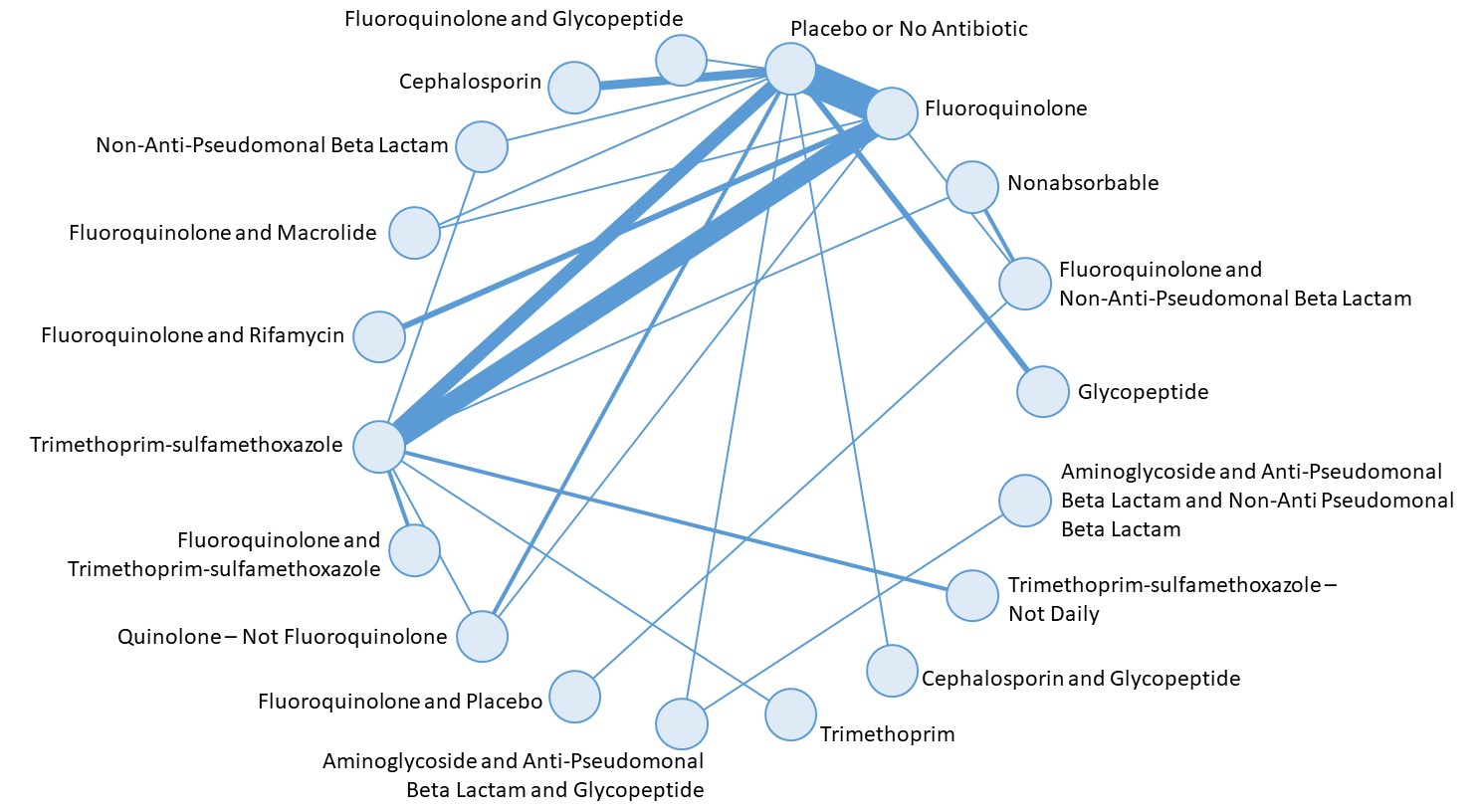 Geometry illustrates direct and indirect comparisons in the network. Link thickness reflects the number of studies.Appendix 4: Network Geometry for Bacteremia with Placebo, No Antibiotic and Non-Absorbable Antibiotic (All Control Groups) Combined 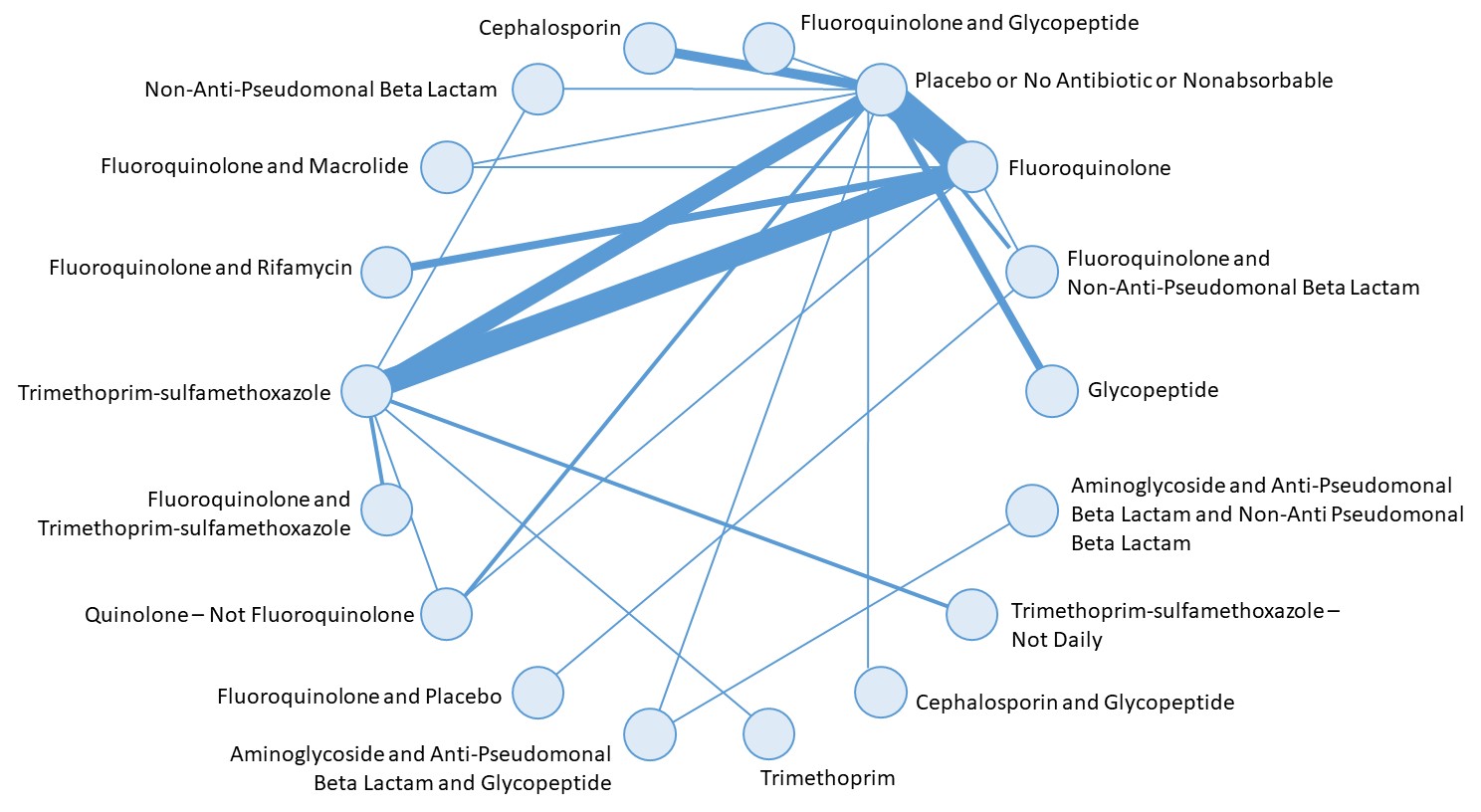 Geometry illustrates direct and indirect comparisons in the network. Link thickness reflects the number of studies.Appendix 5: Characteristics of Included Studies in Systematic Review (N=113)Appendix 6: Pairwise comparisons in the network meta-analysis for outcome of bacteremia with all control groups combined*Abbreviations: glyco – parenteral glycopeptide; fluoro – fluoroquinolone; metro – metronidazole; NAPBL – non-antipseudomonal beta lactam; cephalo – cephalosporin; none – placebo, no antibiotic and non-absorbable; macro – macrolide; TMP-SMX – trimethoprim- sulfamethoxazole; quino – quinolone, not fluoroquinolone; amino – aminoglycoside; APBL – antipseudomonal beta lactam; ; granulo- granulocyte infusion*Estimate reflects risk ratio with 95% credible region. The row reflects the reference treatment and the column reflects the comparator treatment. Thus, a risk ratio less than 1 suggests that the comparator is better than the reference at reducing the outcomeAppendix 7: Pairwise comparisons in the network meta-analysis for outcome of infection-related mortality with all control groups combined*Abbreviations: glyco – parenteral glycopeptide; fluoro – fluoroquinolone; metro – metronidazole; NAPBL – non-antipseudomonal beta lactam; cephalo – cephalosporin; none – placebo, no antibiotic and non-absorbable; macro – macrolide; TMP-SMX – trimethoprim- sulfamethoxazole; quino – quinolone, not fluoroquinolone; amino – aminoglycoside; APBL – antipseudomonal beta lactam; ; granulo- granulocyte infusion*Estimate reflects risk ratio with 95% credible region. The row reflects the reference treatment and the column reflects the comparator treatment. Thus, a risk ratio less than 1 suggests that the comparator is better than the reference at reducing the outcomeCharacteristic and StrataNo. Studies (%)Study Population Characteristics Treatment   Cancer patients receiving chemotherapy only73 (65%)   Hematopoietic stem cell transplantation 19 (17%)   Both chemotherapy and transplantation21 (18%)Age participants    Adult 75 (66%)    Pediatric 13 (12%)    Both18 (16%)    Not stated7 (6%)Risk of BiasAdequate sequence generation24 (21%)Adequate allocation concealment21 (19%)Participants and personnel blinded27 (24%)Outcome assessors blinded11 (10%)Lack of attrition bias70 (62%)Free of selective reporting33 (29%)GlycoFluoro + NAPBLFluoroNoneFluoro + glycoCephaloNAPBLFluoro + macroFluoro + rifamycinTMP-SMXFluoro + TMP-SMXQuinoFluoro + placeboAmino + APBL + glycoTMPCephalo + glycoTMP-SMX < dailyAmino + APBL + NAPBLGlycoNA0.6(0.2, 1.6)0.9(0.4, 1.8)1.5(0.8, 3.1)0.2(0.1, 0.8)0.4(0.2, 1.1)0.7(0.2, 2.0)0.7(0.2, 2.0)0.2(0.1, 0.7)0.8(0.4, 1.8)0.3(0.0, 4.7)1.3(0.6, 3.3)0.9(0.3, 3.3)0.1(0.0, 0.9)0.1(0.0, 1.3)0.3(0.0, 1.8)0.6(0.2, 1.8)0.1(0.0, 1.2)Fluoro + NAPBL1.7(0.6, 4.4)NA1.4(0.7, 2.9)2.5(1.3, 5.0)0.4(0.1, 1.4)0.7(0.3, 1.7)1.1(0.4, 3.2)1.1(0.4, 3.2)0.4(0.1, 1.2)1.4(0.8, 2.9)0.5(0.0, 7.7)2.2(1.0, 5.3)1.5(0.7, 3.5)0.2(0.0, 1.5)0.2(0.0, 2.2)0.5(0.1, 2.9)0.9(0.3, 3.0)0.1(0.0, 2.0)Fluoro1.2(0.6, 2.4)0.7(0.4, 1.4)NA1.7(1.4, 2.3)0.3(0.1, 0.8)0.5(0.3, 0.9)0.8(0.3, 1.8)0.8(0.3, 1.8)0.3(0.1, 0.6)1.0(0.7, 1.3)0.4(0.0, 5.0)1.6(0.9, 2.7)1.1(0.4, 3.1)0.1(0.0, 0.9)0.2(0.0, 1.4)0.4(0.0, 1.8)0.7(0.3, 1.7)0.1(0.0, 1.3)None0.7(0.3, 1.3)0.4(0.2, 0.8)0.6(0.4, 0.7)NA0.2(0.0, 0.5)0.3(0.2, 0.5)0.4(0.2, 1.0)0.5(0.2, 1.0)0.2(0.1, 0.4)0.6(0.4, 0.8)0.2(0.0, 2.9)0.9(0.5, 1.5)0.6(0.2, 1.8)0.1(0.0, 0.5)0.1(0.0, 0.8)0.2(0.0, 1.0)0.4(0.1, 1.0)0.0(0.0, 0.7)Fluoro + glyco4.6(1.2, 20.0)2.8(0.7, 12.0)3.9(1.2, 14.0)6.9(2.2,  25.0)NA2.0(0.5, 8.0)3.0(0.7, 14.0)3.1(0.7, 14.0)1.1(0.3, 5.1)3.8(1.1, 14)1.4(0.0, 27.0)6.1(1.7, 25.0)4.2(0.9, 22.0)0.5(0.0, 5.4)0.7(0.0, 7.8)1.5(0.1, 11.0)2.6(0.6, 13.0)0.3(0.0, 6.7)Cephalo2.3(1.0, 5.9)1.4(0.6, 3.5)2.0(1.1, 3.9)3.5(2.0, 6.6)0.5(0.1, 1.9)NA1.5(0.5, 4.4)1.6(0.6, 4.4)0.6(0.2, 1.6)1.9(1.0, 3.9)0.7(0.0, 11.0)3.1(1.4, 7.1)2.1(0.6, 7.4)0.3(0.0, 2.0)0.3(0.0, 3.0)0.8(0.1, 4.1)1.3(0.4, 4.1)0.1(0.0, 2.8)NAPBL1.5(0.5, 4.7)0.9(0.3, 2.8)1.3(0.6, 3.2)2.3(1.0, 5.6)0.3(0.1, 1.4)0.7(0.2, 1.9)NA1.0(0.3, 3.4)0.4(0.1, 1.2)1.3(0.6, 3.0)0.5(0.0, 7.6)2.0(0.8, 5.7)1.4(0.4, 5.5)0.2(0.0, 1.5)0.2(0.0, 2.1)0.5(0.1, 3.0)0.9(0.3  3.0)0.1(0.0, 2.0)Fluoro + macro1.5(0.5, 4.5)0.9(0.3, 2.6)1.3(0.6, 3.0)2.2(1.0, 5.4)0.3(0.1, 1.4)0.6(0.2, 1.8)1.0(0.3, 3.3)NA0.4(0.1, 1.2)1.2(0.5, 3.0)0.5(0.0, 7.4)2.0(0.8, 5.4)1.4(0.4, 5.3)0.2(0.0, 1.4)0.2(0.0, 2.1)0.5(0.1, 2.9)0.8(0.2, 3.0)0.1(0.0, 1.9)Fluoro + rifamycin4.2(1.4, 14.0)2.5(0.9, 7.9)3.6(1.6, 9.0)6.2(2.6, 16.0)0.9(0.2, 4.)1.8(0.6, 5.5)2.7(0.8, 9.6)2.8(0.9, 9.6)NA3.4(1.4, 9.1)1.3(0.0,  21.0)5.6(2.1, 16.0)3.8(1.0, 16.0)0.5(0.0, 4.2)0.6(0.0,  6.0)1.3(0.1, 8.5)2.4(0.7, 8.8)0.3(0.0, 5.4)TMP-SMX1.2(0.6, 2.6)0.7(0.4, 1.5)1,0(0.8, 1.4)1.8(1.3, 2.6)0.3(0.1, 0.9)0.5(0.3, 1.0)0.8(0.3, 1.8)0.8(0.3, 1.9)0.3(0.1, 0.7)NA0.4(0.0, 5.1)1.6(0.9, 2.9)1.1(0.4, 3.3)0.1(0.0, 1.0)0.2(0.0, 1.4)0.4(0.0, 1.9)0.7(0.3, 1.7)0.1(0.0, 1.4)Fluoro + TMP-SMX3.3(0.2, >99)2.0(0.1, 66.0)2.8(0.2, 89.0)4.9(0.4, >99)0.7 (0.0, 26.0)1.4(0.1, 46.0)2.1(0.1, 72.0)2.2(0.1, 75.0)0.8(0.0, 27.0)2.7(0.2, 84.0)NA4.4(0.3, >99)3.0(0.2, >99)0.3(0.0, 20.0)0.5(0.0, 25.0)1.0(0.0, 47.0)1.8(0.1, 64.0)0.2(0.0, 18.0)Quino0.8(0.3, 1.8)0.5(0.2, 1.1)0.6(0.4, 1.1)1.1(0.7, 2.0)0.2(0.0, 0.6)0.3(0.1, 0.7)0.5(0.2, 1.3)0.5(0.2, 1.3)0.2(0.1, 0.5)0.6(0.3, 1.1)0.2(0.0, 3.4)NA0.7(0.2, 2.2)0.1(0.0, 0.6)0.1(0.0, 0.9)0.2(0.0, 1.3)0.4(0.1, 1.2)0.0(0.0, 0.9)Fluoro + placebo1.1 (0.3, 4.0)0.7(0.3, 1.5)0.9(0.3, 2.8)1.7(0.6, 4.9)0.2(0.0, 1.2)0.5(0.1, 1.6)0.7(0.2, 2.8)0.7(0.2, 2.9)0.3(0.1, 1.0)0.9(0.3, 2.8)0.3(0.0, 5.8)1.5(0.5, 4.9)NA0.1(0.0, 1.2)0.2(0.0, 1.7)0.4(0.0, 2.4)0.6(0.2, 2.6)0.1(0.0, 1.5)Amino + APBL + glyco9.2(1.1, >99)5.5(0.7, >99)7.7(1.1, >99)14.0(1.9, >99)2.0(0.2, 72.0)3.9(0.5, >99)6.0 (0.7, >99)6.1(0.7, >99)2.2(0.2, 74.0)7.5(1.0, >99)3.0 (0.1, >99)12.0(1.6, >99)8.4(0.9, >99)NA1.3(0.0, 67.0)3.0(0.2, >99)5.2(0.55, >99)0.6(0.1, 4.3)TMP7.1(0.8, >99)4.2(0.5, >99)6.0(0.7, >99)11.0(1.3, >99)1.5(0.1, 50.0)3.0(0.3, 85.0)4.6(0.5, >99)4.7(0.5, >99)1.7(0.2, 50.0)5.8(0.7, >99)2.2(0.0, >99)9.4(1.1, >99)6.5(0.6, >99)0.8(0.0, 35.0)NA2.3(0.1, 84.0)4.0(0.4, >99)0.4(0.0, 34.0)Cephalo + glyco3.1(0.6, 27.0)1.9(0.3, 16.0)2.6(0.6, 21.0)4.6(1.0, 37.0)0.7(0.1, 7.2)1.3(0.3, 11.0)2.0(0.3, 19.0)2.1(0.4, 19.0)0.7(0.1, 7.0)2.6(0.5, 21.0)1.0(0.0, 27.0)4.2(0.8, 35.0)2.8(0.4, 28.0)0.3(0.0, 5.9)0.4(0.01, 8.6)NA1.8(0.3, 17.0)0.2(0.0, 6.4)TMP-SMX_Not_Daily1.8(0.5, 5.9)1.1(0.3, 3.5)1.5(0.6, 4.1)2.7( 1.0, 7.2)0.4(0.1, 1.8)0.8(0.2, 2.4)1.2(0.3, 4.1)1.2(0.3, 4.3)0.4(0.1, 1.5)1.5(0.6, 3.7)0.5(0.0, 8.9)2.4(0.8, 7.1)1.6(0.4, 6.9)0.2(0.0, 1.8)0.3(0.0, 2.5)0.6(0.1, 3.7)NA0.1(0.0, 2.4)Amino + APBL + NAPBL17.0(0.8,  >99)10.0(0.5, >99)14.0(0.8, >992)25.0(1.4, >99)3.7(0.2, >99)7.3(0.4, >99)11.0(0.5, >99)11.0(0.5, >99)4.0(0.2, >99)14.0(0.7, >99)5.2(0.1, >99)23.0(1.1, >99)15.0(0.7, >99)1.7(0.2, 16.0)2.3(0.0, >99)5.4(0.2, >99)9.6(0.4, >99)NAGlycoFluoro + MetroFluoro + NAPBLFluoroNoneFluoro + glycoCephaloNAPBLFluoro + macroFluoro + rifamycinTMP-SMXQuinoAmino + APBL + glycoTMP-SMX + macroTMPAmino + glyco + APBL OR cepahlo + APBLGranuloGlyco NA0.5(0.1, 3.1)0.9(0.1, 7.9)0.5(0.1, 2.0)0.6(0.2, 2.1)<0.01 (<0.01, 0.4)0.2(0.0, 1.5)0.2(0.0, 2.3)0.2(0.0, 1.2)0.1(0.0, 1.6)0.3(0.1, 1.0)0.5(0.1, 2.3)<0.01(<0.01, 0.1)1.0(0.1, 14.0)0.4(0.0, 2.1)0.6(0.1, 4.2)<0.01 (<0.01, 0.1)Fluoro + Metro2.2(0.3, 15.0)NA1.9(0.3, 17.0)1.1(0.3, 4.3)1.3(0.3, 5)<0.01(<0.01, 0.9)0.6(0.1, 3.5)0.5(0.1, 5.2)0.4(0.1, 2.7)0.3(0.0, 3.4)0.6(0.1, 2.1)1.0(0.2, 5.3)<0.01(<0.01, 0.2)2.2(0.2, 32.0)0.6(0.2, 4.7)1.4(0.2, 9.8)<0.01(<0.01, 0.2)Fluoro + NAPBL1.2(0.1, 9.5)0.5(0.1, 4.1)NA0.6(0.1, 2.9)0.7(0.1, 3.4)<0.01 (<0.01, 0.5)0.3(0.0, 2.3)0.3(0.0, 3.2)0.2(0.0, 1.7)0.1(0.0, 2.1)0.3(0.0, 1.5)0.5(0.1, 3.5)<0.01(<0.01, 0.1)1.1(0.1, 19.0)0.3(0.0, 3.0)0.7(0.1, 6.1)<0.01(<0.01, 0.1)Fluoro2.0(0.5, 8.1)0.9(0.2, 3.3)1.7(0.4, 9.9)NA1.1(0.7, 1.7)<0.01(<0.01, 0.7)0.5(0.1, 1.9)0.5(0.1, 3.0)0.4(0.1, 1.4)0.2(0.0, 2.1)0.5(0.3, 0.9)0.9(0.4, 2.4)<0.01(<0.01, 0.2)1.9(0.2, 21.0)0.5(0.2, 2.6)1.2(0.3, 5.3)<0.01(<0.01, 0.2)None1.7(0.5, 6.8)0.8(0.2, 3.2)1.5(0.3, 9.2)0.9(0.6, 1.4)NA<0.01(<0.01, 0.6)0.4(0.1, 1.6)0.4(0.1, 2.6)0.3(0.1, 1.2)0.2(0.0, 1.9)0.4(0.3, 0.7)0.8(0.3, 2.1)<0.01(<0.01, 0.2)1.7(0.2, 18.0)0.6(0.2, 2.3)1.1(0.3, 4.5)<0.01(<0.01, 0.2)Fluoro + glycol>99(2.4, >99)>99(1.2, >99)>99(2.1, >99)>99(1.4, >99)>99(1.6, >99)NA>99(0.7, >99)>99(0.6, >99)>99(0.5, >99)>99(0.2, >99)>99(0.7, >99)>99(1.2, >99)0.0(<0.01, >99)>99(2.4, >99)>99(0.7, >99)>99(1.6, >99)<0.01(<0.01, >99)Cephalo4.1(0.7,  32.0)1.8(0.3, 15.0)3.6 (0.4, 37.0)2.1(0.5, 11.0)2.3 (0.6, 11.0)<0.01(<0.01, 1.5)NA1.0(0.1, 11.00)0.8(0.1, 5.8)0.5(0.0, 7.5)1.0(0.3, 5.0)1.9 (0.4, 12.0)<0.01(<0.01, 0.5)4.1 (0.3, 66.0)1.1(0.1, 10.0)2.5 (0.4, 21.0)<0.01(<0.01, 0.4)NAPBL4.1(0.4, 41.0)1.8(0.2, 19.0)3.5 (0.3, 48.0)2.1(0.3, 14.0)2.3 (0.4, 16.0)<0.01(<0.01, 1.6)1.0(0.1, 10)NA0.9(0.1, 7.8)0.5(0.0, 9.2)1.0(0.2, 6.5)1.9 (0.3, 15.0)<0.01 (<0.01, 0.4)4.1 (0.3, 80.0)1.1(0.1, 13.0)2.5 (0.2, 26.0)<0.01(<0.01, 0.4)Fluoro + macro5.2 0.8, 37.0)2.3 (0.4, 17.0)4.5 (0.6, 44.0)2.6(0.7, 12.0)2.9 (0.8, 13.0)<0.01(<0.01, 2.1)1.3(0.2, 9.1)1.3(0.1, 13.0)NA0.6(0.0, 8.6)1.3(0.3, 5.7)2.4 (0.5, 14.0)<0.01 (<0.01, 0.6)5.2 (0.4, 79.0)1.4(0.2, 12.0)3.1 (0.5, 25.0)<0.01(<0.01, 0.5)Fluoro + rifamycin8.6 (0.6, >99)3.8 (0.3, >99)7.6 (0.5, >99)4.2(0.5, >99)4.8 (0.5, >99)<0.01(<0.01, 5.2)2.1(0.1,  80.0)2.1(0.1, >99)1.7(0.1, 62.0)NA2.1(0.2, 68.0)3.9 (0.4, >99)<0.01 (<0..01, 1.4)9.0 (0.4, >99)2.4(0.2, 97.0)5.2 (0.4, >99)<0.01(<0.01, 1.3)TMP-SMX4.0(1.1, 17.0)1.8 (0.5, 8.0)3.5 (0.7, 22.0)2.0(1.3, 3.7)2.3 (1.5, 3.7)<0.01 (<0.01, 1.4)1.0(0.2, 4.1)1.0(0.2, 6.1)0.8(0.2, 3.1)0.5(0.0, 4.5)NA1.8 (0.8, 4.9)<0.01 (<0.01, 0.4)4.0(0.5, 44.0)1.1(0.2, 5.2)2.5 (0.6, 12.0)<0.01(<0.01, 0.4)Quino2.2 (0.4, 11.0)1.0(0.2, 4.9)1.9 (0.3, 14.0)1.1(0.4, 2.9)1.3 (0.5, 3.1)<0.01(<0.01, 0.8)0.5(0.1, 2.7)0.5(0.1, 3.9)0.4(0.1, 2.0)0.3(0.0, 2.8)0.5(0.2, 1.3)NA<0.01 (<0.01, 0.2)2.2 (0.2, 26.0)0.6(0.1, 3.4)1.3 (0.2, 7.3)<0.01 (<0.01, 0.2)Amino + APBL + glyco>99(10.0, >99)>99(4.4, >99)>99(7.9, >99)>99(5.2, >99)>99(5.8, >99)>99(<0.01, >99)>99(2.2, >99)>99(2.3, >99)>99(1.8, >99)>99(0.7, >99)>99(2.5, >99)>99(4.6, >99)NA>99(9.3, >99)>99((2.5, >99)>99(5.9, >99)0.9(0.2, 3.9)TMP-SMX + macro1.0(0.1, 12.0)0.5 (0.0, 5.6)0.9(0.1, 14.0)0.5(0.0, 4.4)0.6 (0.1, 4.7)<0.01 (<0.01, 0.4)0.2(0.0, 2.9)0.2(0.01, 4.0)0.2(0.0, 2.3)0.1(0.0, 2.6)0.3(0.0, 2.1)0.5(0.0, 4.7)<0.01 (<0.01, 0.1)NA0.3(0.0, 3.7)0.6(0.0, 7.8)<0.01(<0.01, 0.1)TMP3.7 (0.5, 31.0)1.6 (0.2, 15.0)3.1(0.3, 37.0)1.8(0.4, 11.0)2.1 (0.4, 11.0)<0.01 (<0.01, 1.4)0.9(0.1, 7.4)0.9(0.1, 10.0)0.7 (0.1, 5.8)0.4(0.0, 6.8)0.9(0.2, 4.5)1.7 (0.3, 11.0)<0.01(<0.01, 0.4)3.6(0.3, 65.0)NA 2.2 (0.3, 21.0)<0.01 (<0.01, 0.4)Amino + glyco + APBL OR cepahlo + APBL1.6 (0.2, 12.0)0.7(0.1, 5.6)1.4 (0.2, 14.0)0.8(0.2, 3.9)0.9 (0.2, 4.0)<0.01 (<0.01, 0.7)0.4(0.0, 2.8)0.4(0.0, 4.1)0.3(0.0, 2.2)0.2(0.0 2.8)0.4(0.1, 1.8)0.8(0.1, 4.4)<0.01 (<0.01, 0.2)1.7 (0.1, 25.0)0.5(0.0, 3.8)NA<0.01(<0.01, 0.2)Granulo>99 ( 11.0, > 99)>99(4.7, >99)>99(8.5, >99)>99(5.4, >99)>99(6.1, >99)>99(0.01, >99)>99(2.4, >99)>99(2.4, >99)>99(1.9, >99)>99(0.8, >99)>99(2.6, >99)>99(4.8, >99)1.1(0.3, 4.7)>99(9.6, >99)>99(2.6, >99)>99(6.3, >99)NA